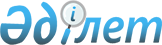 О внесении изменений в приказ исполняющего обязанности Председателя Комитета лесного хозяйства и животного мира Министерства сельского хозяйства Республики Казахстан от 24 июля 2015 года № 190 "О введении ограничений и запретов на пользование объектами животного мира, их частей и дериватов, установлении мест и сроков их пользования"Приказ Председателя Комитета лесного хозяйства и животного мира Министерства экологии, геологии и природных ресурсов Республики Казахстан от 30 июля 2020 года № 27-5-6/156. Зарегистрирован в Министерстве юстиции Республики Казахстан 3 августа 2020 года № 21048
      ПРИКАЗЫВАЮ:
      1. Внести в приказ исполняющего обязанности Председателя Комитета лесного хозяйства и животного мира Министерства сельского хозяйства Республики Казахстан от 24 июля 2015 года № 190 "О введении ограничений и запретов на пользование объектами животного мира, их частей и дериватов, установлении мест и сроков их пользования" (зарегистрирован в Реестре государственной регистрации нормативных правовых актов № 11939, опубликован 14 сентября 2015 года в информационно-правовой системе "Әділет") следующие изменения:
      в подпункт 2) пункта 8 приложения 1 вносится изменение на государственном языке, текст на русском языке не меняется;
      пункт 8-1 приложения 1 изложить в следующей редакции:
      "8-1. Ввести запрет на применение ставных сетей на предплотинной зоне водохранилища Шардара.";
      подпункты 1), 2) и 4) пункта 12 приложения 1 изложить в следующей редакции:
      "1) на озере Жайсан и озерно-речной части водохранилища Буктырма от Каракаса до первой Батинской сопки – с 16 апреля по 30 мая;
      2) в глубоководной части водохранилища Буктырма от начало первой Батинской сопки вниз по течению до Бухтарминской ГЭС – с 1 мая по 15 июня;
      4) в степных, пресных водоемах Павлодарской области, на реке Ертис с ее пойменными водоемами от административной границы с Восточно-Казахстанской областью до государственной границы с Российской Федерацией, по всей протяженности канала имени Каныша Сатпаева, включая все гидроузлы (водохранилища) – с 15 апреля по 30 мая.";
      пункт 13 приложения 1 изложить в следующей редакции:
      "13. В период нереста сиговых видов рыб и размножения артемии ввести запрет в следующих местах и сроки:
      1) на лов сиговых видов рыб в Бухтарминском и Усть-Каменогорском водохранилищах и на реке Ертис от Усть-Каменогорской ГЭС до Шульбинского водохранилища и от Шульбинской ГЭС до административной границы с Павлодарской областью, на водохранилище гидроузла №1 канала имени Каныша Сатпаева – с 10 ноября по 10 декабря;
      2) на сбор и заготовку цист артемии на соленных водоемах Павлодарской области – с 1 марта по 15 июня;
      3) на водохранилище Бухтарма от Казнаковской переправы ниже по течению до Бухтарминской ГЭС - с 10 ноября по 10 декабря.";
      пункт 17 приложения 1 изложить в следующей редакции:
      "17. В период нереста и размножения рыбных ресурсов и других водных животных ввести запрет на водоемах Нура-Сарысуского бассейна на лов:
      судака – с 20 апреля по 20 мая;
      сазана (карпа) – с 1 мая по 30 июня;";
      пункт 19 приложения 1 изложить в следующей редакции:
      "1) на водоемах города Аркалык, Амангельдинского, Джангельдинского районов Костанайской области на лов:
      щуки – с 20 марта до 20 апреля;
      сазана (карпа), леща, линя, судака – с 20 апреля по 30 мая;
      2) на водоемах других районов и городов Костанайской области на лов:
      карася – с 20 мая по 10 июня;
      щуки, язя – с 10 апреля по 10 мая;
      сазана (карпа), судака, леща, линя – с 20 мая по 30 июня;
      налима – с 1 декабря по 31 января;
      рака – с 15 октября по 30 июня;
      3) на водоемах Актюбинской области на лов:
      щуки, судака, берша, язя, жереха, подуста, плотвы, окуня, голавля, ельца – с 10 апреля по 10 мая;
      сазана (карпа), карася, линя, сома, красноперки, белоглазки, леща, густеры – с 10 мая по 5 июня;
      налима – с 1 декабря по 31 января;
      сиговых видов рыб – с 20 октября по 30 ноября;
      рака – с 1 февраля по 5 июня;
      4) на рыболовство с применением непромысловых орудий лова – с 15 апреля по 1 июля:
      на Верхне-Тобольском водохранилище от устья (мыс Дома отдыха) до верховий залива Котюбок;
      на Каратомарском водохранилище от поселка Халвай до плотины Аятского рудника (Тобольский рукав) и от автодорожного моста (трасса город Рудный – станция Тобол) до поселка Майский (Аятский рукав).";
      пункт 28 приложения 1 изложить в следующей редакции:
      "28. В период нереста и размножения рыбных ресурсов и других водных животных ввести запрет на рыболовство в следующих местах и сроки:
      1) на реке Аса и ее притоках, соединяющих между собой озера Биликоль, Богетколь и Акколь – с 1 марта по 1 июля;
      2) на других водоемах Шу-Таласского бассейна – с 15 апреля по 31 мая.
      3) на реке Шу, ее притоках, расположенных выше Ташуткульского водохранилища и на реке Талас – с 15 апреля по 30 июня.";
      пункт 29 приложения 1 исключить;
      подпункты 1), 2), 4), 5), 6) и 7) пункта 3 приложения 2 изложить в следующей редакции:
      "1) на озере Жайсан и озерно-речной части Бухтарминского водохранилища от Каракаса до первой Батинской сопки – с 31 мая по 15 апреля;
      2) в глубоководной части водохранилища Буктырма от начало первой Батинской сопки вниз по течению до Бухтарминской ГЭС–с 16 июня по 30 апреля;
      4) на степных, пресных водоемах Павлодарской области, реке Ертис с ее пойменными водоемами от административной границы с Восточно-Казахстанской областью до государственной границы с Российской Федерацией, по всей протяженности канала имени Каныша Сатпаева, включая все гидроузлы (водохранилища) – с 31 мая по 14 апреля;
      5) на соленых водоемах Павлодарской области для сбора и заготовки цист артемии – с 16 июня по 29 февраля;
      6) на Бухтарминском и Усть-Каменогорском водохранилищах и на реке Ертис от Усть-Каменогорской ГЭС до Шульбинского водохранилища и от Шульбинской ГЭС до административной границы с Павлодарской областью, на водохранилище гидроузла №1 канала имени Каныша Сатпаева, для лова сиговых видов рыб – с 11 декабря по 9 ноября;
      7) на водохранилище Бухтарма от Казнаковской переправы ниже по течению до Бухтарминской ГЭС - с 11 декабря по 9 ноября.";
      пункт 5 приложения 2 изложить в следующей редакции:
      "5. Установить места и сроки пользования на водоемах Нура-Сарысуского бассейна:
      судак – с 21 мая по 19 апреля;
      сазан (карп) – с 1 июля по 30 апреля.";
      пункт 6 приложения 2 изложить в следующей редакции:
      "6. Установить места и сроки пользования:
      1) на водоемах города Аркалык, Амангельдинского, Джангельдинского районов Костанайской области:
      щука – с 21 апреля по 19 марта;
      сазан (карп), лещ, линь, судак – с 31 мая по 19 апреля;
      2) на водоемах других районов и городов Костанайской области:
      карась – с 11 июня по 19 мая;
      щука, язь – с 11 мая по 9 апреля;
      сазан (карп), судак, лещь, линь – с 1 июля по 19 мая;
      налим – с 1 февраля по 30 ноября;
      рак – с 1 июля по 14 октября;
      3) на водоемах Актюбинской области:
      щука, судак, берш, язь, жерех, подуст, плотва, окунь, голавль, елец – с 11 мая по 9 апреля;
      сазан (карп), карась, линь, сом, красноперка, белоглазка, лещ, густера – с 6 июня по 9 мая;
      налим – с 1 февраля по 30 ноября;
      сиговые виды рыб – с 1 декабря по 19 октября;
      рак – с 6 июня по 31 января;
      4) с применением непромысловых орудий лова – на Верхне-Тобольском водохранилище от устья (мыс Дома отдыха) до верховий залива Котюбок, а также на Каратомарском водохранилище от поселка Халвай до плотины Аятского рудника (Тобольский рукав) и от автодорожного моста (трасса город Рудный – станция Тобол) до поселка Майский (Аятский рукав) – с 2 июля по 14 апреля.";
      пункт 8 приложения 2 изложить в следующей редакции:
      "8. Установить места и сроки пользования:
      1) на реке Аса и ее притоках, соединяющие между собой озера Биликоль, Богетколь и Акколь, – с 2 июля по 29 февраля;
      2) на других водоемах – с 1 июня по 14 апреля;
      3) на реке Шу, ее притоках, расположенных выше Ташуткульского водохранилища и на реке Талас – с 1 июля по 14 апреля.".
      2. Управлению охраны рыбных ресурсов и регулирования рыболовства в установленном законодательством порядке обеспечить:
      1) государственную регистрацию настоящего приказа в Министерстве юстиции Республики Казахстан;
      2) размещение настоящего приказа на интернет-ресурсе Министерства экологии, геологии и природных ресурсов Республики Казахстан после его официального опубликования.
      3. Настоящий приказ вводится в действие по истечении десяти календарных дней после дня его первого официального опубликования.
					© 2012. РГП на ПХВ «Институт законодательства и правовой информации Республики Казахстан» Министерства юстиции Республики Казахстан
				
      Председатель Комитета
лесного хозяйства и животного мира МЭГПР РК 

А. Кайнарбеков
